PLANT CELLANIMAL CELL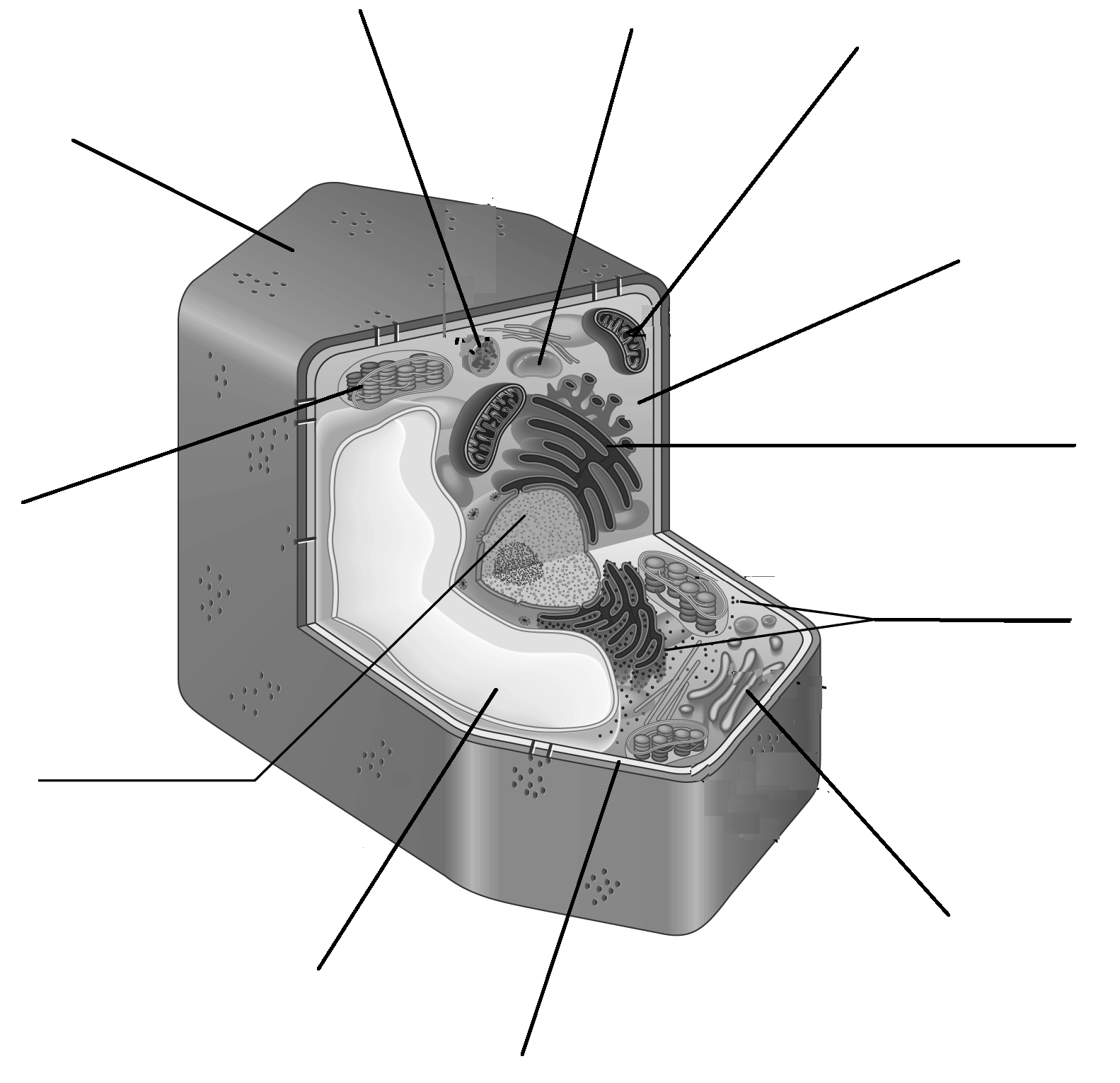 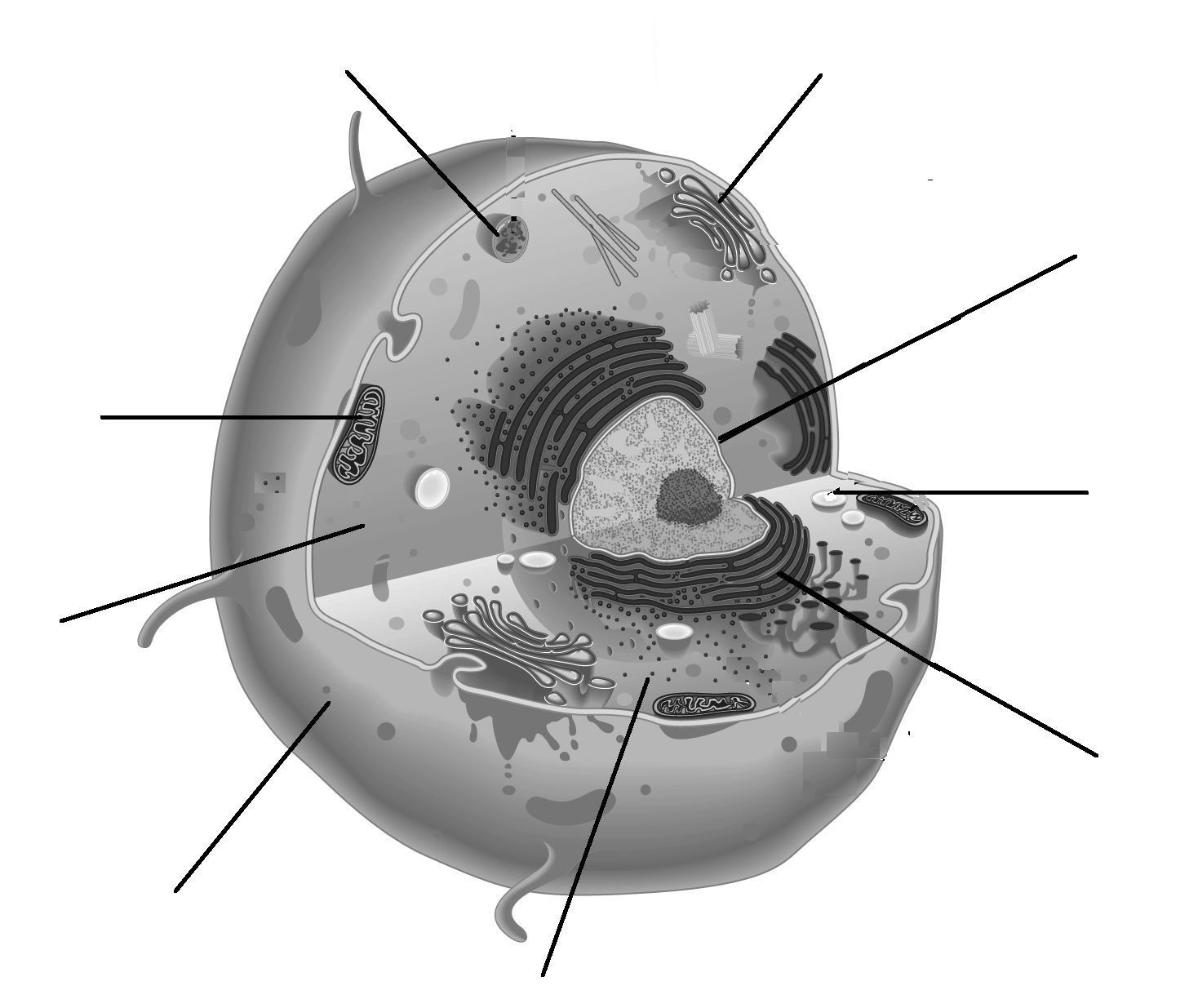 Cell MembraneAssembles materials called proteins.Cell WallControls all the activities within a cell.Chloroplast Jelly-like substance containingorganelles, water, and other life-supporting materials.CytoplasmEnergy-producing organelle in the cell.Endoplasmic ReticulumStructure that protects the cell and controls the movement of particles into and out of the cell.Golgi BodyNetwork of membrane-covered channels in the cytoplasm that transport materials.LysosomePackages some materials for transport inside the cell or for transport out of the cell.MitochondrionMembrane-bound sac smaller than a vacuole; moves materials into, out of, and around the inside of the cell.NucleusTemporarily stores substances and regulates water.RibosomeContains digestive enzymes that help the cell break down large particles and old worn-out cell organelles.VacuoleTough, rigid structure that surrounds the cell membrane.VesicleTraps the energy from the Sun and changes it into chemical energy.Cell MembraneAssembles materials called proteins.CytoplasmControls all the activities within a cell.Golgi BodyJelly-like substance containingorganelles, water, and other life-supporting materials.Endoplasmic ReticulumEnergy-producing organelle in the cell.LysosomeStructure that protects the cell and controls the movement of particles into and out of the cell.MitochondrionNetwork of membrane-covered channels in the cytoplasm that transport materials.NucleusPackages some materials for transport inside the cell or for transport out of the cell.RibosomeStores substances; moves materials into, out of, and around the inside of the cell.VesicleContains digestive enzymes that help the cell break down large particles and old worn-out cell organelles.